ТЕМА: ОГОНЬ - ДРУГ И ВРАГЦель:Показать роль огня в жизни человека: как положительную, так и отрицательную.Закрепить знания детей о правилах пожарной безопасности.Развивать речь детей ,творческое воображение; работать над формированием устойчивого внимания.Учить детей правильно действовать в чрезвычайных ситуациях.Прививать навыки осторожного обращения с огнём, воспитывать чувство ответственности.Довести до сознания учащихся правила пользования газом и электроприборами.Научить детей правильно вести себя в чрезвычайных ситуациях при пожаре дома или в школе.Ход занятия1. Повторение изученного.Сегодня у мы с вами поговорим о безопасности жизнедеятельности человека.Давайте проверим, насколько хорошо вы умеете отгадывать загадки.Загадки слайды 2-91. Красная корова всю голову поела. (Огонь. )2.От огня происхожу,
От огня и умираю. (Уголь. )3. Маленькая, удаленькая, а большую беду принесла. (Искра. )4. В маленьком амбаре лежит пожар на пожаре. (Спички. )5.Красный бык стоит, дрожит- 
черный на небо бежит. (Огонь и дым. )6.Черный дым валит в окно- 
Очень страшное оно, 
От неправильного действия случается это бедствие. (Пожар. )7.С огнем бороться мы должны, 
с водою мы напарники, 
мы очень людям всем нужны. 
Так кто же мы? (Пожарные)8.Отец горяч и красен, бывает он опасен. 
Накормишь – живет, напоишь – умрет. 
Шипит и злится, воды боится. 
С языком, а не лает, без зубов – а кусает. 
Что это? (Огонь. )2. Сообщение темы урока.Ребята, сегодня мы собрались здесь с вами для того, чтобы поговоритьоб огне, ответить на вопрос: “Огонь – это наш друг или враг?”Какая опасность может угрожать человеку? Слайд №10Какие могут возникнуть чрезвычайные ситуации? (сель, землетрясения, лавины, оползни, пожары, наводнения) Слайд № 10А какие опасности существуют для жителей нашего города? Почему?Слово “огонь” известно людям еще с древних времен. Давным-давно, когда люди еще жили в пещерах и общались при помощи звуков и жестов, они научились добывать огонь. Слайд 11Открытие способа добывания огня было значительной победой человека над природой. Вот как говорится о значении огня в легенде о Прометее.В давние времена, когда всем миром правил Зевс, люди, только-только расселившиеся на земле, были слабыми, бессильными, пугливыми. Они не умели ни думать, ни понимать того, что видели вокруг. С ужасом смотрели они на грозовые тучи, палящее солнце, бескрайнее море и высокие горы. От всего, что их пугало, люди прятались в пещеры. Не было у них тогда ни жилья, ни семейного очага: люди не варили пищу, не грелись около огня. И была такая жизнь жалким существованием. Пожалел людей своим большим сердцем титан Прометей и смело нарушил запрет Зевса: не давать людям огня. Пробравшись во дворец, титан взял небольшую искру огня и, спрятав её в пустом стебле тростника, принёс людям на землю. С тех пор засияли яркие огоньки костров на земле. Около них собирались люди целыми семьями, жарили мясо, грелись, танцевали. Теперь люди зажили веселее и дружнее, и титан Прометей искренне этому радовался. Он научил людей укрощать огонь, плавить медь, ковать оружие. Благодаря Прометею люди научились думать и, наверное, впервые почувствовали себя людьми. Слайд 12Да, с огнем люди знакомы очень давно. А вот кто скажет, огонь - друг или враг человеку?* Ответы детей3. Огонь - давний друг человекаДа, огонь – давний друг человека. Но об огне, как о друге мы нередко забываем. А ведь с его помощью совершается много полезных дел. Он верно служит в повседневном быту и на производстве.Подумайте, ребята, как огонь помогает человеку. (Отапливает дома в холодное время года, помогает приготовить пищу. ) А раньше огонь освещал жилище человека. Без огня мы с вами уже не представляем жизни. Он нужен повсюду: и в домах, и в школах, на заводах и фабриках, в городах и сёлах. Значит, огонь – друг человека. Без огня невозможна жизнь на земле.Огонь стал надёжным товарищем и помощником людей. Трудно представить себе такую отрасль человеческой деятельности, где бы ни использовался огонь. Сферы применения огня: приготовление пищи, двигатель внутреннего сгорания, плавка металлов, обжиг керамических изделий, изготовление стекла и стройматериалов, теплоэлектростанции и др. Слайд № 134. Но если с ним не дружить, он может превратиться в жестокого…Огонь издавна был другом человека. Сила у огня большая – пребольшая. Но если с этой силой обращаться неумно и неосторожно, то огонь может стать коварным врагом. Он уносит миллионы человеческих жизней, стирает с лица Земли и большие города, и маленькие деревни. Сегодня на нашей планете возникает около пяти с половиной миллионов пожаров в год. Каждые пять секунд – новый пожар. Слайд № 14.Ежегодно в мире происходит около 5 млн. пожаров.Каждый час в огне погибает 1 человек, 2 получают травмы и ожоги.Каждый третий погибший – ребёнок.Ребята, подумайте, что является причиной пожара?5. Причинами пожаров могут быть: Слайд №15 давайте проверимнеосторожное обращение с огнем (непотушенные спичка, сигарета, горящая свечка и т. д. );не выключенная газовая горелка, утечка газа:нарушение правил электробезопасности;нарушение правил хранения и использования легковоспламеняющихся жидкостей (керосина, бензина), которые не только мгновенно загораются, но при горении выделяют еще ядовитые вещества, и др.Задание1. Конкурс “Опасные места” Слайд № 16Оборудование: Рисунок квартиры для каждой команды. Необходимо найти на рисунке все опасности, которые подстерегают жителей этой квартиры в спальне и на кухне. Записать на листочке, передать жюри. За каждый правильный ответ -1балл.Ответы: (слайд№17)Лампа накрыта тканью.Электропровод лежит на полу (можно споткнуться и упасть).Электропровод лежит под ковриком.Занавеска расположена слишком близко от плиты.Полотенце для посуды висит над плитой.Полка для посуды установлена над плитой.Розетка на стене перегружена.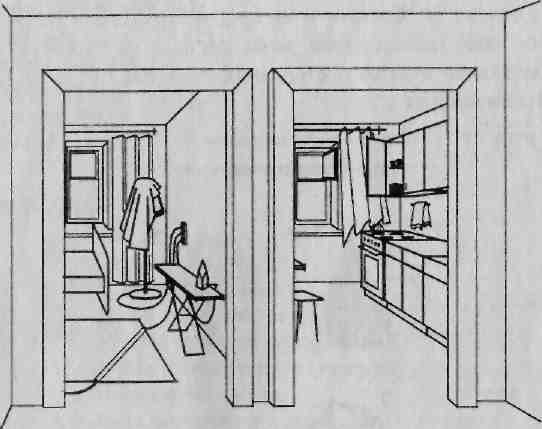 Но у огня есть брат, который приносит человеку больше вреда. Кто он? Слайд №18Для этого послушайте и отгадайте загадку.Я мохнатый, я кудлатый,
Я зимой над каждой хатой
Над пожаром, пароходом,
Не бывает без огня. (Дым)На борьбу с пожарами направляются очень смелые отважные люди – пожарные. Слайд № 19Бросаясь в огонь, дым для спасения людей, имущества, они часто забывают о собственной жизни. Сейчас в распоряжении пожарных находится современная техника. Слайд № 20 Но так было не всегда.Ребята, а знаете ли вы, что 200 лет назад пожары обнаруживали с каланчи – высокой башни. (Слайд 21 . ) У пожарной части было два этажа. На втором этаже жили пожарные с семьями, а на первом находились повозки с бочками с водой, баграми, лестницами. А лошади были самые лучшие, самые резвые.Впереди на лихом коне скакал трубач. Он предупреждал прохожих о том, что пожарные, а в старину их называли огнеборцы с большой скоростью едут на пожар. Отсюда и пошло выражение: “Летит как на пожар”. В наше время на смену лошадям пришли мощные машины, а трубы и колокола в деревнях заменили сирены.Но отвагой на пожарах отличаются не только пожарные, а и обычные люди.О таких героях пишут в книгах, газетах.Задание №3 Конкурс “Нарушители” Слайд № 22Выберите из предложенных ситуаций те, в которых, по вашему мнению, дети поступают неверно, нарушая правила пожарной безопасности. Обведите неверные действия кружком. Обоснуйте свой выбор.Конкурс “Нарушители”, карточка для 1 командыСколько нарушений допустила Катя? Какие? Обведите неверные действия Кати кружком.Катя подожгла газовую плиту спичкой, хорошо затушив, бросила её в мусорное ведро.Катя поставила на газовую плиту чайник и пошла делать уроки.Лампа светила очень ярко. Катя взяла лист цветной бумаги и приложила к плафону лампы. Свет стал мягким, удобнее было выполнять уроки.Почувствовав запах газа, Катя отключила газ, открыла окно, позвонила родителям и вышла на улицу.Катя постирала кухонное полотенце и повесила сушить его над газовой плитой.Катя решила приготовить обед. Она поставила на плиту кастрюлю с водой и отправилась в магазин за продуктами. Сварив вкусный суп, Катя выключила газ, отключила все электроприборы и пошла погулять.(Пока команды выполняют задания, зрителям предлагается игра “Добавь словечко” прил. №1)Конкурс “Нарушители”, карточка для 2 командыСколько нарушений допустил Петя? Какие? Обведите неверные действия Пети кружком.Петя постирал брюки и повесил их на обогреватель, чтоб они быстрее высохли.Петя включил утюг и пошёл на улицу, чтоб снять с верёвки постиранную рубашку.Когда Петя гладил рубашку, раздался звонок. Утюг ещё не нагрелся и Петя, оставив его на рубашке, пошёл открывать дверь.Когда Петя гладил рубашку, он постоянно ставил его на специальную подставку.Петя погладил рубашку, надел её и пошёл гулять.Собравшись погулять, Петя выключил все электроприборы и проверил газ.Задание №4. Конкурс “Самый внимательный” Слайд № 23Оборудование: Интерактивная доска, диск с записью мультфильма “Спасик и его друзья”Предлагаю вам посмотреть мультфильм “Спасик и его друзья”. Герои этого фильма живут в многоэтажном доме. В одной из квартир возник пожар. После просмотра будьте готовы сказать, какие правила пожарной безопасности жильцами дома были нарушены. А какие действия жильцов были правильными в ЧС.Задание№5. Игра “Набери по телефону 01” Слайд № 24Почему телефон пожарной службы - 01? (потому что 01 - простой, его всякий запомнит, 01 - номер короткий, на пожаре дорога каждая минута, 01 - номер удобный, его в темноте легко набрать на диске и на кнопках телефона).От каждой команды приглашается один участник. Участники команд с завязанными глазами должны суметь дойти до телефона и набрать номер телефона 01 пожарной охраны. Побеждает тот, кто быстро и правильно выполнит задание.Оборудование: Два плана ответа и два телефона для каждого капитанаПредставьте себе, что у вас горит квартира, а именно - возгорание произошло в большой комнате от телевизора. Вам необходимо сообщить об этом пожарным. Ознакомьтесь с планом ответа (Задание можно усложнить, перепутав пункты плана, и предложить капитанам расставить № последовательности сообщения).Адрес (название села, улицы)Объект (что горит - склад, квартира?).Что горит (что конкретно горит в квартире, в школе)?Номер дома.Номер подъезда.Номер квартиры.Какой этаж? Сколько этажей в здании?Есть ли опасность для людей?Фамилия.Телефон.(Оцениваются правильность, четкость ответов, полностью ли сообщен весь список вопросов. )6. Правила поведения при пожаре.Правило № 1. Не поддаваться панике.Если в квартире начался пожар, надо за секунду решить, что делать дальше. Если огонь небольшой, можно попробовать сразу же затушить его, набросив на огонь плотную ткань (одеяло, покрывало), или можно вылить кастрюлю воды. Но нельзя тушить водой горящие предметы под напряжением. Если загорелся телевизор, компьютер, обогреватель, то нельзя выливать на него воду, только накрывать плотной тканью. Нельзя прятаться под кровать, в шкаф, под ванну, а постараться  убежать из квартиры . Необходимо знать: дым гораздо опаснее огня. В задымленном помещении – закрыть  нос и рот мокрой тряпкой, лечь на пол и ползти к выходу – внизу дыма меньше.При пожаре в подъезде  пользоваться лифтом запрещается. Он может отключиться.Ожидая приезда пожарных, сохранять спокойствие.Когда приедут пожарные, выполнять все их указания.Правило № 2. Немедленно покидать горящее помещение. (слайд №)Если огонь сразу не погас, надо немедленно убегать из дома в безопасное место. Но сначала надо плотно закрыть дверь в ту комнату, где горит. Огонь, запертый в комнате, без притока воздуха может затухнуть сам по себе. И только после этого сообщить о пожаре соседям и позвонить в пожарную часть по телефону 01. Вызывая пожарную охрану, не спешите скороговоркой крикнуть: “Караул!” - и бросить трубку, вас могут не понять и не расслышать (тогда помощи не дождётесь). Надо четко назвать(слайд № )причину вызова (что горит);точный адрес (улицу, номер дома и квартиры, этаж, подъезд, код);свою фамилию и номер телефона.Обязательно запомните фамилию и номер дежурного, принявшего ваш вызов.Вас могут спросить, как лучше подъехать к дому и сколько в нем подъездов. Подготовьтесь к ответу на эти вопросы. А если нету телефона, беги к соседям.В наше время для каждого здания, где бывает много людей, разрабатывают специальный план, на котором показано, как надо спасаться, то есть в какие двери выбегать.7. Системы оповещения. Слайд 25И в нашей школе есть такой план. Он называется “План эвакуации”. Существуют системы оповещения.Они подразделяются на звуковые, речевые и световые: (слайд № )к звуковым относятся звонки, сирены, гудки и другие звуковые устройства;к световым - табло, указатели и знаки;к речевым - микрофоны, магнитофоны, стационарные усилители.Услышав или увидев сигнал СИСТЕМЫ ОПОВЕЩЕНИЯ, сориентируйся и покинь горящее здание! Постарайся выбрать самый безопасный и быстрый способ.Если прозвучат 3 коротких, 1 длинный звонок - это сигнал о возникновении пожара. Что нужно делать, услышав этот сигнал? Ответ: надо эвакуироваться.1. Построиться быстро в коридоре, без паники.2. Не толкать друг друга.3. Запомнить, кто стоит с вами рядом, кто впереди и позади вас.4. При эвакуации очень важно не потерять никого.5. Выходим по плану эвакуации через запасные выходы.10. Сейчас мы проведем небольшую викторину. Слайд № 26Из каких произведений взяты эти строки?1.Что за дым над головой?
Что за гром по мостовой?
Дом пылает за углом
Сто зевак стоит кругом
Ставит лестницы команда
Из огня спасает дом. 
(С. Михалков “Дядя Степа” )Весь чердак уже в огне, 
бьются голуби в окне. 
На дворе в толпе ребят
___ говорят:
- Неужели вместе с домом 
Наши голуби сгорят?2.Море пламенем горит. 
Выбежал из моря кит:
Эй, пожарные, бегите!
Помогите, помогите!
А лисички взяли спички,
К морю синему пошли, море синее зажгли. 
(К. Чуковский “Путаница” )3.И вдруг заголосили:
Пожар! Горим!
С треском, щелканьем и громом
Встал огонь над новым домом. 
Озирается кругом,
Машет красным рукавом. 
Тили-тили, тили бом
Загорелся кошкин дом.
(С. Маршак “Кошкин дом”)11. * Игра “Это я, это я, это все мои друзья!”** Ведущий: Я буду задавать вопросы. Если вы, ребята, считаете, что нужно поступить именно так, говорите хором: “Это я, это я, это все мои друзья!”, а если уверены, что действия неправильны, то молчите.Можно вместо слов хлопать в ладоши.Кто задорный и весёлый,
Верность правилам храня,
Бережёт родную школу
От коварного огня? 
*Это я, это я, это все мои друзья!*Кто поджёг траву у дома,
Подпалил ненужный сор,
А сгорел гараж знакомых
И строительный забор? 
*Ребята молчат. *Кто соседской детворе
Объясняет во дворе,
Что игра с огнём недаром
Завершается пожаром? 
*Это я, это я, это все мои друзья!* ХЛОПАЕМКто украдкой в уголке
Жёг свечу на чердаке?
Загорелся старый стол,
Еле сам живой ушёл! 
*Ребята молчат. *Кто пожарным помогает,
Правила не нарушает,
Кто пример для всех ребят? 
*Это я, это я, это все мои друзья!*ХЛОПАЕМНа привале кто в лесу
Жёг засохшую сосну?
А потом так поспешил,
Что костёр не затушил. 
*Ребята молчат. *Кто, видя сушняк в огне,
Знает точно: быть беде?
Ветку кто не поджигает,
От пожара лес спасает? 
*Это я, это я, это все мои друзья!* ХЛОПАЕМ Желаем вам во всём удачи
И просим каждого из вас
О самом главном, об одном:
“Быть осторожными с огнём!”РефлексияИГРА СО ЗРИТЕЛЯМИ “ДОБАВЬ СЛОВЕЧКО!”Где с огнем беспечны люди,
Там возникнет дым и жар,
Там всегда грозить нам будет
Злой, немыслимый…? 
(Пожар).Раз, два, три, четыре –
У кого пожар в . . . ? 
(Квартире).Дым столбом поднялся вдруг. 
Кто не выключил . . . ?
(Утюг).Красный отблеск побежал. 
Кто со спичками . . . ?
(Играл).Стол и шкаф сгорели разом. 
Кто сушил белье над . . . ? 
(Газом).Столб огня чердак объял. 
Кто там спички . . . ? 
(Зажигал).Побежал пожар во двор. 
Это кто там жег . . . ?
(Костер).Пламя прыгнуло в листву. 
Кто у дома жег . . . ?. 
(Траву).Кто бросал в огонь при этом 
Незнакомые. . . ? . 
(Предметы).Помни, каждый гражданин, 
Пожарный номер . . . ? 
( “01”)Дым увидел - не зевай. 
И пожарных . . . . 
(Вызывай! Это всем должно быть ясно, 
Что шутить с огнем . . . ? (Опасно).Подведение итога